Результати навчанняПР13. Взаємодіяти, вступати у комунікацію, бути зрозумілим, толерантно ставитися до осіб, що мають інші культуральні чи гендерно-вікові відмінності. ПР16. Знати, розуміти та дотримуватися етичних принципів професійної діяльності психолога.ПР23. Аналізувати теоретичні та експериментальні підходи дослідження психічних процесів особистості в онтогенезі. ПР26. Робити висновки щодо психологічних витоків та наслідків дії на особистість психічних процесів, станів та якостей. Теми що розглядаються Тема№ 1. Психологічна експертиза як складова гуманітарної експертизи (ПЕ, ГУ). Предмет психологічної експертизи.Тема № 2: Принципи та методи психологічної експертизи.Тема № 3: Організація психологічної експертизи. Тема № 4: Психологічна експертиза у різних галузях психології.Тема № 5: Судово-психологічна експертиза особистості в умовах слідчої діяльності та судочинства. Тема № 6: Право як фактор регуляції поведінки особистості. Тема № 7: Судово-психологічна експертиза неповнолітніх обвинувачуваних. Тема № 8: Судово-психологічна експертиза повнолітнього обвинувачуваного. Тема № 9. Судово-психологічна експертиза особистості потерпілого та свідка. Тема № 10.Специфічні види судово-психологічних експертиз і тенденції їх розвиткуМетодами навчання у викладанні навчальної дисципліни «Методика проведення психологічної експертизи у різних галузях психології» є:- словесні (бесіда, дискусія, лекція, робота з книгою)- дослідницькі (теоретичний аналіз наукових джерел, емпіричне дослідження)- практичні (практичні вправи)- групові (творчі групи, робота в малих групах, робота в парах)МЕТОДИ КОНТРОЛЮМетодами контролю у викладанні навчальної дисципліни  «Зоопсихологія та порівняльна психологія» є усний та письмовий контроль під час проведення поточного та семестрового контролю.Поточний контроль реалізується у формі опитування, виступів на практичних заняттях, тестів, виконання індивідуальних завдань, проведення контрольних робіт. Контроль складової робочої програми, яка освоюється під час самостійної роботи студента, проводиться:з лекційного матеріалу – шляхом перевірки конспектів;з практичних занять – за допомогою перевірки виконаних завдань.Семестровий контроль проводиться у формі екзамену відповідно до навчального плану в обсязі навчального матеріалу, визначеного навчальною програмою та у терміни, встановлені навчальним планом.Семестровий контроль також проводитися в усній формі по екзаменаційних білетах або в письмовій формі за контрольними завданнями. Результати поточного контролю враховуються як допоміжна інформація для виставлення оцінки з даної дисципліни.Студент вважається допущеним до семестрового екзамену з навчальної дисципліни за умови повного відпрацювання усіх практичних занять, передбачених навчальною програмою з дисципліниРозподіл балів, які отримують студентиТаблиця 1. – Розподіл балів для оцінювання успішності студента для іспитуКритерії  та система оцінювання знань та вмінь студентів. Згідно основних положень ЄКТС, під системою оцінювання слід розуміти сукупність методів (письмові, усні і практичні тести, екзамени, проекти, тощо), що використовуються при оцінюванні досягнень особами, що навчаються, очікуваних результатів навчання.Успішне оцінювання результатів навчання є передумовою присвоєння кредитів особі, що навчається. Тому твердження про результати вивчення компонентів програм завжди повинні супроводжуватися зрозумілими та відповідними критеріями оцінювання для присвоєння кредитів. Це дає можливість стверджувати, чи отримала особа, що навчається, необхідні знання, розуміння, компетенції.Критерії оцінювання – це описи того, що як очікується, має зробити особа, яка навчається, щоб продемонструвати досягнення результату навчання.Основними концептуальними положеннями системи оцінювання знань та вмінь студентів є:Підвищення якості підготовки і конкурентоспроможності фахівців за рахунок стимулювання самостійної та систематичної роботи студентів протягом навчального семестру, встановлення постійного зворотного зв’язку викладачів з кожним студентом та своєчасного коригування його навчальної діяльності.Підвищення об’єктивності оцінювання знань студентів відбувається за рахунок контролю протягом семестру із використанням 100 бальної шкали (табл. 2). Оцінки обов’язково переводять у національну шкалу (з виставленням державної семестрової оцінки „відмінно”, „добре”, „задовільно” чи „незадовільно”) та у шкалу ЕСТS (А, В, С, D, Е, FХ, F).Таблиця 3 – Шкала оцінювання знань та умінь: національна та ЕСТSОсновна література1. Алікіна Н.В. Психологічна експертиза в слідчій практиці: Навчальний посібник / Н.В. Алкина, П.Д. Біленчук, М.А. Зубань, А.В. Ромашко. - К.: Вид-во Укр.акад. внутр.справ, 1993. - 56 с.2. Бандурка А.М. Юридическая психология / А.М. Бандурка, С.П. Бочарова, Е.В.Землянская. – Х. : Титул, 2006. – 680 с.4. Гражданский процессуальный кодекс Украины (С изменениями и дополнениями по состоянию на 15 февраля 1999 года) /Сост. В.В. Комаров, В.А. Бигун, П.И. Радченко. - Харьков: Одисей, 1999.- 224 с.6. Землянська О.В. Особистість як об’єкт судово-психологічної експертизи /За заг. Ред. д-ра юрид. наук, проф. Бандурки О.М.: Монографія. – Харків: Вид-во Нац. ун-ту внутр. справ, 2004. -367с.7. Костицкий М.В. Судебно-психологическая експертиза / М.В. Костицкий - Львов: Вища школа, 1987. - 142 с.9. Кримінальний кодекс України: режим доступу http://meget.kiev.ua/kodeks/.12. Митрохина З.И. Использование данных психологии при производстве допроса и судебно-психологической экспертизы /З.И. Митрохина. - Харьков.: Изд-во Юрид. ин-та, 1982.- 67 с.15. Нор В.Т. Судебно-психологическая экспертиза в уголовном процессе / В.Т. Вор, М.В. Костицкий - К.: Вища школа, 1985. - 54 с.19. Приходько Т.В. Фізіологічний афект – одна з підстав визнання особи обмежено осудною / Т.В. Приходько // Право України.- 2001.- № 1.- С. 53-55.20. Про затвердження Інструкції про призначення та проведення судових експертиз та Науково-методичних рекомендацій з питань підготовки та призначення судових експертиз //Офіційний вісник України.- 1998.- № 46.- С. 172. 25. Юридична психологія: Підручник / В.Г. Андросюк, Л.І. Казміренко, Я.Ю. Кондрат’єв та ін.- К.: Ін Юре, 1999.- 352 с.25. Методика проведення психологічної експертизи у різних галузях психології : конспект лекцій / О. Г. Романовський, А. І. Черкашин. – Х. : НТУ «ХПІ», 2017. – 102 с.Допоміжна література1. Актуальные вопросы судебной экспертизы и криминалистики на современном этапе судебно-правовой реформы / Ред. М.Л.Цымбал, Э.Б.Ефремян, А.Ф.Дьяченко и др. – Харьков.: Право, 1998. – 304 с.8. Каткова Т.В. Судебные экспертизы: Практическое пособие / Т.В.Каткова-Харьков.: Изд-во ун-та внутр. дел, 1997.- 102 с.10. Костицкий М.В. Введение в юридическую психологию: Методические и теоретические проблемы / М.В. Костицкий - К.: Вища школа, 1990.- 259 с.13. Леонгард К. Акцентуированные личности: Пер. с нем. / К. Леонгард - К.: Высшая школа, 1989. - 375 с.15. Максименко С.Д. Основи генетичної психології: Навч. Посібник / С.Д. Максименко - К.: НПЦ Перспектива, 1998.- 220 с.18. Сулицький В.В. Психологія суїцидальної поведінки / В.В. Сулицький - К.: МП Леся, 2001. - 316 с.20. Черезова І. О. Психологічна експертиза: навчальний посібник. Бердянск: БДПУ, 2018. – 262 С.ІНФОРМАЦІЙНІ РЕСУРСИ В ІНТЕРНЕТІhttp://library.kpi.kharkov.ua/http://web.kpi.kharkov.ua/www.Psychlitwww.Psychinfohttp://psychlib.com.ua/http://pidruchniki.wshttp://psylib.ukrweb.net/books/beloo01/index.htmhttp://www.bookzone.com.ua/books/psychology/http://www.mindmeister.com/ 153116145/_Структурно-логічна схема вивчення навчальної дисципліниТаблиця 4. – Перелік дисциплін Провідний лектор: проф. Черкашин А. І		________________(посада, звання, ПІБ)				(підпис)МЕТОДИКА ПРОВЕДЕННЯ ПСИХОЛОГІЧНОЇ ЕКСПЕРТИЗИ СИЛАБУСМЕТОДИКА ПРОВЕДЕННЯ ПСИХОЛОГІЧНОЇ ЕКСПЕРТИЗИ СИЛАБУСМЕТОДИКА ПРОВЕДЕННЯ ПСИХОЛОГІЧНОЇ ЕКСПЕРТИЗИ СИЛАБУСМЕТОДИКА ПРОВЕДЕННЯ ПСИХОЛОГІЧНОЇ ЕКСПЕРТИЗИ СИЛАБУСМЕТОДИКА ПРОВЕДЕННЯ ПСИХОЛОГІЧНОЇ ЕКСПЕРТИЗИ СИЛАБУСМЕТОДИКА ПРОВЕДЕННЯ ПСИХОЛОГІЧНОЇ ЕКСПЕРТИЗИ СИЛАБУСМЕТОДИКА ПРОВЕДЕННЯ ПСИХОЛОГІЧНОЇ ЕКСПЕРТИЗИ СИЛАБУСШифр і назва спеціальностіШифр і назва спеціальностіШифр і назва спеціальності053 ПсихологіяІнститут / факультетІнститут / факультетСоціально-гуманітарних технологійНазва програмиНазва програмиНазва програмиПсихологіяКафедраКафедраПедагогіки та психології управління соціальними системами імені акад. І.А. ЗязюнаТип програмиТип програмиТип програмиОсвітньо-професійнаМова навчанняМова навчанняукраїнськаВикладачВикладачВикладачВикладачВикладачВикладачВикладачЧеркашин Андрій Іванович, cherkashin68@ukr.netЧеркашин Андрій Іванович, cherkashin68@ukr.netЧеркашин Андрій Іванович, cherkashin68@ukr.netЧеркашин Андрій Іванович, cherkashin68@ukr.netЧеркашин Андрій Іванович, cherkashin68@ukr.net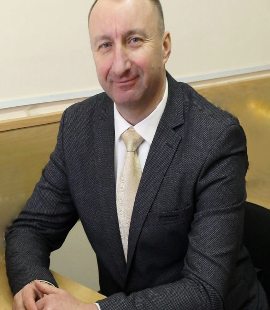 Кандидат психологічних наук, доцент, професор кафедри педагогіки та психології управління соціальними системами імені акад. І.А. Зязюна НТУ «ХПІ». Досвід роботи – 30 років. Автор понад 100 наукових та навчально-методичних праць. Провідний лектор з дисциплін: «Основи наукових досліджень та академічна доброчесність», «Психологія екстремальних та кризових ситуацій», «Методика проведення психологічної експертизи у різних галузях психології», «Психологія травмуючих ситуацій» та ін.Кандидат психологічних наук, доцент, професор кафедри педагогіки та психології управління соціальними системами імені акад. І.А. Зязюна НТУ «ХПІ». Досвід роботи – 30 років. Автор понад 100 наукових та навчально-методичних праць. Провідний лектор з дисциплін: «Основи наукових досліджень та академічна доброчесність», «Психологія екстремальних та кризових ситуацій», «Методика проведення психологічної експертизи у різних галузях психології», «Психологія травмуючих ситуацій» та ін.Кандидат психологічних наук, доцент, професор кафедри педагогіки та психології управління соціальними системами імені акад. І.А. Зязюна НТУ «ХПІ». Досвід роботи – 30 років. Автор понад 100 наукових та навчально-методичних праць. Провідний лектор з дисциплін: «Основи наукових досліджень та академічна доброчесність», «Психологія екстремальних та кризових ситуацій», «Методика проведення психологічної експертизи у різних галузях психології», «Психологія травмуючих ситуацій» та ін.Кандидат психологічних наук, доцент, професор кафедри педагогіки та психології управління соціальними системами імені акад. І.А. Зязюна НТУ «ХПІ». Досвід роботи – 30 років. Автор понад 100 наукових та навчально-методичних праць. Провідний лектор з дисциплін: «Основи наукових досліджень та академічна доброчесність», «Психологія екстремальних та кризових ситуацій», «Методика проведення психологічної експертизи у різних галузях психології», «Психологія травмуючих ситуацій» та ін.Кандидат психологічних наук, доцент, професор кафедри педагогіки та психології управління соціальними системами імені акад. І.А. Зязюна НТУ «ХПІ». Досвід роботи – 30 років. Автор понад 100 наукових та навчально-методичних праць. Провідний лектор з дисциплін: «Основи наукових досліджень та академічна доброчесність», «Психологія екстремальних та кризових ситуацій», «Методика проведення психологічної експертизи у різних галузях психології», «Психологія травмуючих ситуацій» та ін.Загальна інформація про курсЗагальна інформація про курсЗагальна інформація про курсЗагальна інформація про курсЗагальна інформація про курсЗагальна інформація про курсЗагальна інформація про курсАнотаціяАнотаціяВ рамках курсу вивчаються особливості  проведення експертної діяльності, із нормативними вимогами до експерта та його професійних якостей. Вона сприяє формуванню у здобувачів вищої освіти знань основних експертних технологій, що встановлюють психічні закономірності, які мають юридичне значення; вміння самостійно проаналізувати і оцінити висновок судово-психологічної експертизи як доказ у справі; професійної суб’єктності.В рамках курсу вивчаються особливості  проведення експертної діяльності, із нормативними вимогами до експерта та його професійних якостей. Вона сприяє формуванню у здобувачів вищої освіти знань основних експертних технологій, що встановлюють психічні закономірності, які мають юридичне значення; вміння самостійно проаналізувати і оцінити висновок судово-психологічної експертизи як доказ у справі; професійної суб’єктності.В рамках курсу вивчаються особливості  проведення експертної діяльності, із нормативними вимогами до експерта та його професійних якостей. Вона сприяє формуванню у здобувачів вищої освіти знань основних експертних технологій, що встановлюють психічні закономірності, які мають юридичне значення; вміння самостійно проаналізувати і оцінити висновок судово-психологічної експертизи як доказ у справі; професійної суб’єктності.В рамках курсу вивчаються особливості  проведення експертної діяльності, із нормативними вимогами до експерта та його професійних якостей. Вона сприяє формуванню у здобувачів вищої освіти знань основних експертних технологій, що встановлюють психічні закономірності, які мають юридичне значення; вміння самостійно проаналізувати і оцінити висновок судово-психологічної експертизи як доказ у справі; професійної суб’єктності.В рамках курсу вивчаються особливості  проведення експертної діяльності, із нормативними вимогами до експерта та його професійних якостей. Вона сприяє формуванню у здобувачів вищої освіти знань основних експертних технологій, що встановлюють психічні закономірності, які мають юридичне значення; вміння самостійно проаналізувати і оцінити висновок судово-психологічної експертизи як доказ у справі; професійної суб’єктності.Цілі курсуЦілі курсуМета викладання навчальної дисципліни «Методика проведення психологічної експертизи у різних галузях психології» полягає у засвоєнні студентами системи концептуальних положень прикладної психології та оволодінні методиками проведення психологічної експертизи.Мета викладання навчальної дисципліни «Методика проведення психологічної експертизи у різних галузях психології» полягає у засвоєнні студентами системи концептуальних положень прикладної психології та оволодінні методиками проведення психологічної експертизи.Мета викладання навчальної дисципліни «Методика проведення психологічної експертизи у різних галузях психології» полягає у засвоєнні студентами системи концептуальних положень прикладної психології та оволодінні методиками проведення психологічної експертизи.Мета викладання навчальної дисципліни «Методика проведення психологічної експертизи у різних галузях психології» полягає у засвоєнні студентами системи концептуальних положень прикладної психології та оволодінні методиками проведення психологічної експертизи.Мета викладання навчальної дисципліни «Методика проведення психологічної експертизи у різних галузях психології» полягає у засвоєнні студентами системи концептуальних положень прикладної психології та оволодінні методиками проведення психологічної експертизи.Формат Формат Лекції, практичні заняття,самостійна робота. Підсумковий контроль – залік.Лекції, практичні заняття,самостійна робота. Підсумковий контроль – залік.Лекції, практичні заняття,самостійна робота. Підсумковий контроль – залік.Лекції, практичні заняття,самостійна робота. Підсумковий контроль – залік.Лекції, практичні заняття,самостійна робота. Підсумковий контроль – залік.Семестр888888Назва темиВиди навчальної роботи здобувачів вищої освітиВиди навчальної роботи здобувачів вищої освітиВиди навчальної роботи здобувачів вищої освітиВиди навчальної роботи здобувачів вищої освітиВиди навчальної роботи здобувачів вищої освітиРазом за темоюНазва темиАктивна робота на заняттіІндиві-дуальне завданняДоповідьІнше (есе, самост.опрацюв. матер.)МКРРазом за темоюТема№ 1. Психологічна експертиза як складова гуманітарної експертизи (ПЕ, ГУ). Предмет психологічної експертизи.2-25-9Тема № 2: Принципи та методи психологічної експертизи.26---8Тема № 3: Організація психологічної експертизи. 25---7Тема № 4: Психологічна експертиза у різних галузях психології.26---8Тема № 5: Судово-психологічна експертиза особистості в умовах слідчої діяльності та судочинства. 2--4-6Тема № 6: Право як фактор регуляції поведінки особистості. 24---6Тема № 7: Судово-психологічна експертиза неповнолітніх обвинувачуваних. 2-15-8Тема № 8: Судово-психологічна експертиза повнолітнього обвинувачуваного. 2648Тема № 9. Судово-психологічна експертиза особистості потерпілого та свідка. 257Тема № 10.Специфічні види судово-психологічних експертиз і тенденції їх розвитку268Іспит -----25ВСЬОГО19281414-100РейтинговаОцінка, балиОцінка ЕСТS та її визначенняНаціональна  оцінкаКритерії оцінюванняКритерії оцінюванняРейтинговаОцінка, балиОцінка ЕСТS та її визначенняНаціональна  оцінкапозитивнінегативні1234590-100АВідмінно- Глибоке знання навчального матеріалу модуля, що містяться в основних і додаткових літературних джерелах;- вміння аналізувати явища, які вивчаються, в їхньому взаємозв’язку і розвитку;- вміння проводити теоретичні розрахунки;- відповіді на запитання чіткі, лаконічні, логічно послідовні;- вміння  вирішувати складні практичні задачі.Відповіді на запитання можуть  містити незначні неточності                82-89ВДобре- Глибокий рівень знань в обсязі обов’язкового матеріалу, що передбачений модулем;- вміння давати аргументовані відповіді на запитання і проводити теоретичні розрахунки;- вміння вирішувати складні практичні задачі.Відповіді на запитання містять певні неточності;75-81СДобре- Міцні знання матеріалу, що вивчається, та його практичного застосування;- вміння давати аргументовані відповіді на запитання і проводити теоретичні розрахунки;- вміння вирішувати практичні задачі.- невміння використовувати теоретичні знання для вирішення складних практичних задач.64-74ДЗадовільно- Знання основних фундаментальних положень матеріалу, що вивчається, та їх практичного застосування;- вміння вирішувати прості практичні задачі.Невміння давати аргументовані відповіді на запитання;- невміння аналізувати викладений матеріал і виконувати розрахунки;- невміння вирішувати складні практичні задачі.60-63  ЕЗадовільно- Знання основних фундаментальних положень матеріалу модуля,- вміння вирішувати найпростіші практичні задачі.Незнання окремих (непринципових) питань з матеріалу модуля;- невміння послідовно і аргументовано висловлювати думку;- невміння застосовувати теоретичні положення при розвязанні практичних задач35-59FХ (потрібне додаткове вивчення)НезадовільноДодаткове вивчення матеріалу модуля може бути виконане в терміни, що передбачені навчальним планом.Незнання основних фундаментальних положень навчального матеріалу модуля;- істотні помилки у відповідях на запитання;- невміння розв’язувати прості практичні задачі.1-34 F  (потрібне повторне вивчення)Незадовільно-- Повна відсутність знань значної частини навчального матеріалу модуля;- істотні помилки у відповідях на запитання;-незнання основних фундаментальних положень;- невміння орієнтуватися під час розв’язання  простих практичних задачВивчення цієї дисципліни безпосередньо спирається на:На результати вивчення цієї дисципліни безпосередньо спираються:Основи наукових досліджень та академічна доброчесністьПсихометрикаЛідерство в бізнесі